Sretan Uskrs Neka vam ovaj Uskrs donese sreću ,Zdravlje  i veselje . da zajedno sa obiteljiBojate jaja idete u crkvu . da se prisjetite da je	Na taj dan Isus USKRSNUO.Sretan Uskrs želi vam Jasmina Rožman.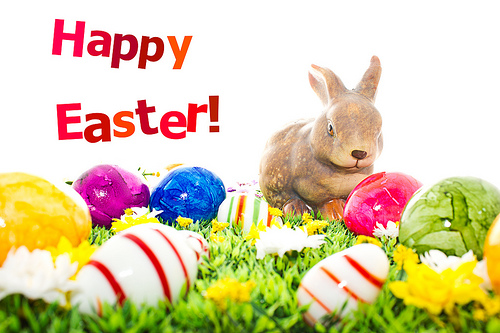 